Тема: Постановка [ш].Закрепление звука  [ш] в слогах.Автор - Федорчук Людмила Александровна, учитель - логопед МОУ - СОШ № 6 г.Маркса Саратовской областиЦель: постановка звука[ш],  научить правильно произносить звук [ш]в слогах, словах.Оборудование :индивидуальные зеркала, картинки для артикуляционной гимнастики.Организационный момент:- Здравствуйте, ребята! Давайте начнём наше занятие с такого девиза:На занятье с логопедом мы пришли после обеда. Будем звуки выговаривать, чистоговорки проговаривать.-Назовите первый звук в каждом названном мною словеШапка, шуба, шарф- Правильно, это звук [ш]. Вот сегодня на занятии мы научимся правильно его произносить. Но сначала давайте подготовим наш язычок.2. Артикуляционная гимнастика (индивидуальные зеркала)- Я вам показываю картинки, а вы выполняете соответствующее упражнение для язычка:-Лопата- Парус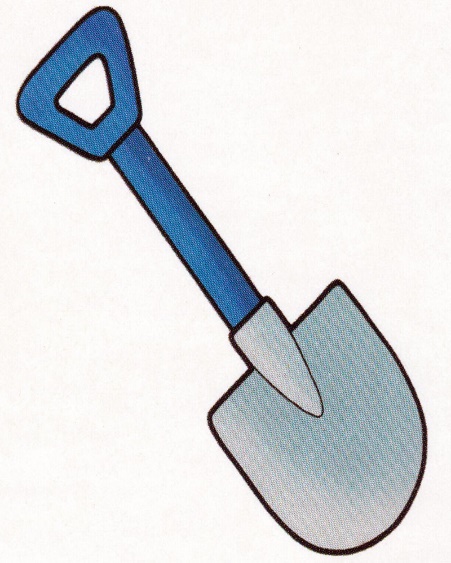 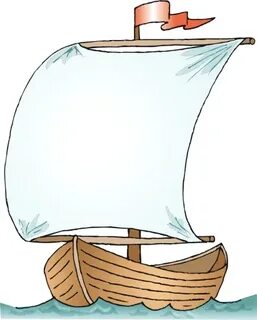 - Маляр  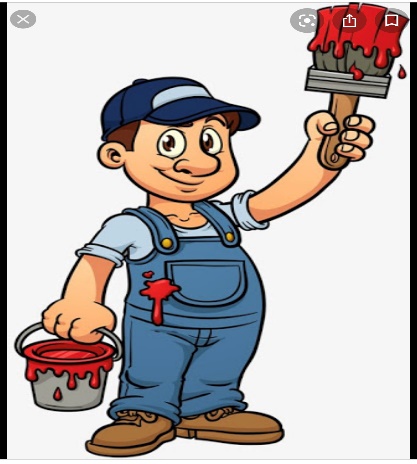 - Грибок -Хоботок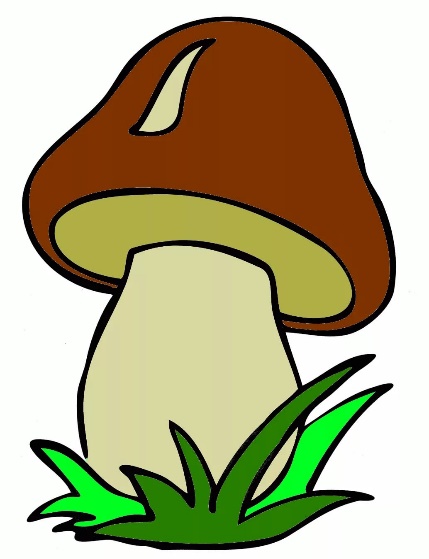 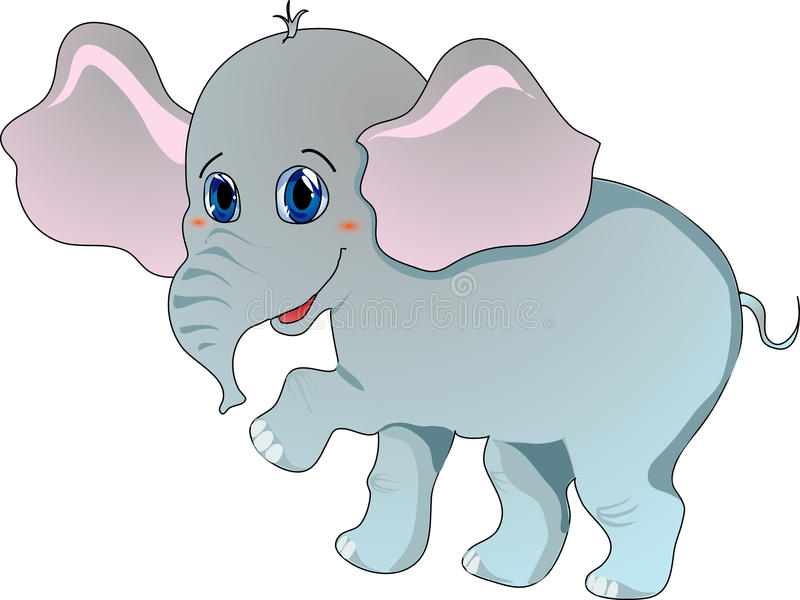 - Качели-Чистим зубы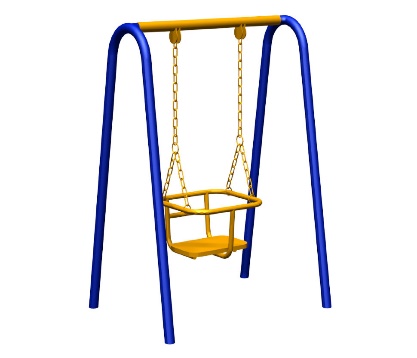 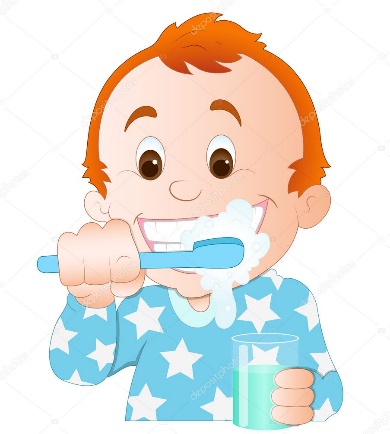 - Теперь наш язычок готов к занятию. Сейчас я вам расскажу и покажу, как правильно надо произносить звук [ш]:Губы трубочкой (хоботком), зубы разомкнуты, язык «парусом» - так шипит змея ш -ш -ш-ш-ш.- Возьмите зеркала и правильно произнесите ш-ш-ш. Молодцы!- Вы знаете звуки мы произносим и каждый звук на письме можно обозначить буквой, так вот правильное имя ее буква (ША). 3.Развитие мелкой моторикиУчитель – логопед предлагает выложить эту букву из камней.4.Чтение слогов (цель: правильно произносить звук [ш] в слогах, развивать умение ориентироваться в пространстве, развивать силу голоса)центре квадратика может находиться любая маленькая игрушка из киндер сюрприза (мишка). По указанию учителя- логопеда дети передвигают её (например, мишка оказался В в верхнем правом углу, мишка оказался в нижнем правом углу, мишка оказался в нижнем левом углу, мишка оказался в верхнем левом углу.Во  втором квадратике прочитать слоги  разной силой голоса,слог на который падает ударение прочитать громко.5. Игра «Лови свой звук».-А теперь поиграем в игру «Лови свой звук». Я буду называть слова, если звук [ш] стоит в начале слова, то это слово произносит Саша, если звук [ш] стоит в середине слова – Ира, если звук [ш]  стоит в конце – Лена ( брошь, шапка,  уши, камыш, шуба, мышь, ландыш, кошка)6. Итог: -Молодцы! На этом наше занятие закончилось. Давайте вспомним как правильно надо произносить звук [ш].ша	шу                                  о Шо                                                ши/Ша – шо – ши – шу/Шо-ши-шу-ша	/Шу -ша- ши - шо